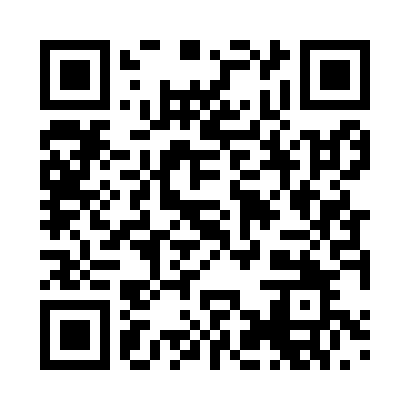 Prayer times for Azendorf, GermanyWed 1 May 2024 - Fri 31 May 2024High Latitude Method: Angle Based RulePrayer Calculation Method: Muslim World LeagueAsar Calculation Method: ShafiPrayer times provided by https://www.salahtimes.comDateDayFajrSunriseDhuhrAsrMaghribIsha1Wed3:305:501:125:138:3410:442Thu3:275:491:125:148:3610:473Fri3:245:471:125:158:3710:504Sat3:215:451:125:158:3910:535Sun3:185:431:115:168:4010:556Mon3:155:421:115:168:4210:587Tue3:115:401:115:178:4311:018Wed3:085:391:115:188:4511:049Thu3:055:371:115:188:4611:0710Fri3:015:351:115:198:4811:1011Sat2:585:341:115:198:4911:1312Sun2:565:321:115:208:5111:1613Mon2:555:311:115:208:5211:1914Tue2:555:301:115:218:5311:2015Wed2:545:281:115:218:5511:2016Thu2:545:271:115:228:5611:2117Fri2:535:261:115:228:5811:2118Sat2:535:241:115:238:5911:2219Sun2:525:231:115:249:0011:2320Mon2:525:221:115:249:0211:2321Tue2:515:211:115:259:0311:2422Wed2:515:191:125:259:0411:2523Thu2:505:181:125:269:0511:2524Fri2:505:171:125:269:0711:2625Sat2:505:161:125:279:0811:2626Sun2:495:151:125:279:0911:2727Mon2:495:141:125:289:1011:2728Tue2:495:131:125:289:1111:2829Wed2:495:131:125:289:1311:2930Thu2:485:121:125:299:1411:2931Fri2:485:111:135:299:1511:30